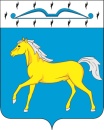 ПРИХОЛМСКИЙ  СЕЛЬСКИЙ  СОВЕТ  ДЕПУТАТОВ    МИНУСИНСКОГО РАЙОНА                                                        КРАСНОЯРСКОГО КРАЯ                                                                         РОССИЙСКАЯ ФЕДЕРАЦИЯРЕШЕНИЕ24.12.2021                  п.   Прихолмье			№ 70-рсО передаче   муниципальному образованию  Минусинский район  части полномочий по решению вопросов местного значения, отнесенных федеральным и региональным законодательством  к вопросам местного значения органов местного самоуправления поселений     В соответствии с пунктом 4 статьи 15 Федерального закона Российской Федерации от 06.10.2003 № 131-ФЗ «Об общих принципах организации местного самоуправления в Российской Федерации», Законом Красноярского края от 15.10.2015 № 9-3724 «О закреплении вопросов местного значения за сельскими поселениями Красноярского края», руководствуясь статьей 8 Устава Прихолмского сельсовета, Прихолмский  сельский Совет депутатов РЕШИЛ:         1. Передать на период с 01.01.2022 по 31.12.2024  муниципальному образованию  Минусинский район  следующие полномочия, отнесенные федеральным и региональным законодательством к вопросам местного значения органов местного самоуправления поселений:1.1 исполнение бюджета поселения и осуществление контроля за его исполнением;1.2. организация в границах поселения электро-, тепло-, газо- и водоснабжения населения, водоотведения, снабжения населения топливом в пределах полномочий, установленных законодательством Российской Федерации;1.3. обеспечение проживающих в поселении и нуждающихся в жилых помещениях малоимущих граждан жилыми помещениями;1.4. обеспечение условий для развития на территории поселенияфизической культуры, школьного спорта и массового спорта, организация проведения официальных физкультурно-оздоровительных и спортивных мероприятий поселения;1.5. создание условий для организации досуга и обеспечения жителей поселения услугами организаций культуры;1.6. организация и осуществление мероприятий по работе с детьми и молодежью в поселении;         1.7. содействие в развитии сельскохозяйственного производства, по созданию условий для развития малого и среднего предпринимательства.           2. Администрации Прихолмского сельсовета  заключить с администрацией Минусинского района  соглашение о  передаче части полномочий  по решению вопросов местного значения за счет иных межбюджетных трансфертов, предоставляемых из бюджета Прихолмского  сельсовета в бюджет муниципального района, на основании  настоящего решения.           3. Решение вступает в силу с 1 января 2022 года, но не ранее дня, следующего за днем  официального опубликования в официальном печатном издании «Прихолмские вести».Председатель сельского Совета депутатов                                Ю.В. Гусева Глава Прихолмского сельсовета                                                      А.В. Смирнов